Publicado en Madrid el 08/04/2020 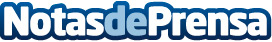 Debify cancela todas las deudas por 99 € al mesLa Ley de Segunda Oportunidad está permitiendo a miles de particulares y autónomos librarse de todas sus deudas. Conscientes de la efectividad y necesidad crecientes de esta norma, en Debify han decidido redoblar los esfuerzos divulgativos. El objetivo: conseguir que toda la ciudadanía conozca esta ley y democratizar el acceso a la misma con tarifas reducidas y flexiblesDatos de contacto:Carlos Guerrero MartínDebify666558118Nota de prensa publicada en: https://www.notasdeprensa.es/debify-cancela-todas-las-deudas-por-99-al-mes_1 Categorias: Nacional Derecho Finanzas E-Commerce http://www.notasdeprensa.es